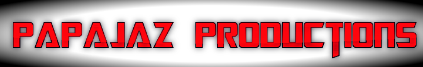 Cajsa Camomile släpper ny EPDen svenska reggaeartisten Cajsa Camomile släpper sin debut EP den 30  september 2016	Cajsa Camomile är en av Sveriges mest uppåtgående reggaeartister och har de senaste åren hunnit ge ut ett flertal singlar varav den senaste, ”Farbror Haffa”, spelats flitigt av den svenska reggaepubliken i sommar. Den 30 september kommer hennes EP ”Knas Värld” som hon släpper med egen label, Papajaz Productions.Pierre, boka@cajsacamomile.com, tel. 070-927 80 80, Papajaz Productions